Publicado en Madrid el 16/11/2022 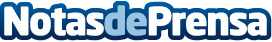 Rentokil Initial:Casas con vicio oculto, el problema de comprar viviendas con plagas en su interiorA las plagas de la madera, que atacan los elementos estructurales de las viviendas más antiguas, se suman otros defectos como humedades, goteras, grietas y fisurasDatos de contacto:Eduardo García917818090Nota de prensa publicada en: https://www.notasdeprensa.es/casas-con-vicio-oculto-el-problema-de-comprar Categorias: Nacional Sociedad Servicios Técnicos Hogar Consultoría http://www.notasdeprensa.es